PUBLIC NOTICE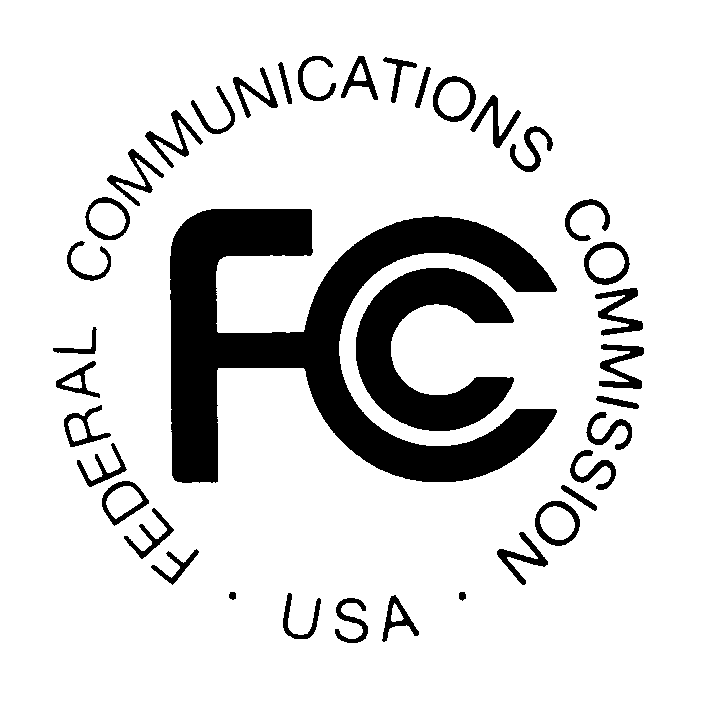 Federal Communications Commission445 12th St., S.W.Washington, D.C. 20554DA 15-380March 27, 2015SECTION 43.62 ONLINE FILING SYSTEM CAN BE ACCESSED FOR ELECTRONIC FILINGS OF SECTION 43.62 INTERNATIONAL CIRCUIT CAPACITY REPORTS FROM MARCH 30, 2015 TO APRIL 30, 2015Section 43.62 Online Filing System will Allow Submarine Cable Capacity Holders to Report Negative Circuit Capacity Numbers as AppropriateIB Docket No. 04-112Starting March 30, 2015, the Section 43.62 online filing system can be accessed using this link: Section 43.62 Online Filing System .   As both rules and online filing system are new this year, we urge circuit capacity holders to file their reports as early as possible.  For this year only, circuit capacity reports as of December 31, 2014 will be due by April 30, 2015.  Letters notifying that circuits have been discontinued should be emailed to Circuit.Capacity@fcc.gov. We remind that the Filing Manual for Section 43.62 Annual Reports sets forth instructions on how to file the reports using Section 43.62 online filing system, including who must file, which of the reports to file, the information that each report must contain, and the filing procedures.  In addition, we clarify an omission in the Filing Manual for Section 43.62 Annual Reports.  Section 43.62 online filing system will allow reporting of negative numbers for International cable capacity as appropriate.  The new Paragraph 21 of the Filing Manual for Section 43.62 Annual Reports reads as follows (new clarified language in italics):“21.	Negative Numbers.  File customer revenue without subtracting any expenses, allowances for uncollectible accounts or settlement payouts, and without making out-of-period adjustments.  Do not report any negative numbers for customer revenue or other filed data, except that Net IRUs (column b) and Net ICLs (column c) in the Circuit Capacity Report – International Submarine Cable Capacity – Capacity Holders chart may be negative.”For additional information about Circuit Capacity reports, contact:  David Krech, Policy Division, International Bureau, David.Krech@fcc.gov, 202-418-7443; Cathy Hsu, Policy Division, International Bureau, Cathy.Hsu@fcc.gov, 202-418-2114.For additional information about Section 43.62 online filing system, contact:  Irene Wu, Policy Division, International Bureau, Irene.Wu@fcc.gov, 202-418-1623; Kathleen Campbell, International Bureau, 202-418-0753, Kathleen.Campbell@fcc.gov. - FCC -